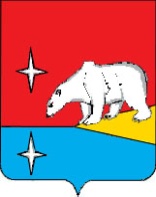 АДМИНИСТРАЦИЯГОРОДСКОГО ОКРУГА ЭГВЕКИНОТПОСТАНОВЛЕНИЕот 23 января 2017 г.  	            	  № 21  - па			      п. ЭгвекинотОб утверждении краткосрочного плана реализации Региональной программы «Капитальный ремонт общего имущества в многоквартирных домах, расположенных на территории Чукотского автономного округа на 2014-2043 годы» по городскому округу Эгвекинот на 2017 годВ целях реализации части 7 статьи 168 Жилищного кодекса Российской Федерации, статьи 13 Закона Чукотского автономного округа от 21 октября 2013 года № 108-ОЗ «Об организации проведения капитального ремонта общего имущества в многоквартирных домах, расположенных на территории Чукотского автономного округа», Региональной программы «Капитальный ремонт общего имущества в многоквартирных домах, расположенных на территории Чукотского автономного округа на 2014-2043 годы», утверждённой Постановлением Правительства Чукотского автономного округа от 9 декабря 2015 года № 587 «О внесении изменений в постановление правительства Чукотского автономного округа от 1 декабря 2014 года № 568», Администрация  городского округа Эгвекинот П О С Т А Н О В Л Я Е Т:Утвердить краткосрочный план реализации Региональной программы «Капитальный ремонт общего имущества в многоквартирных домах, расположенных на территории Чукотского автономного округа на 2014-2043 годы» по городскому округу Эгвекинот на 2017 год, согласно приложениям к настоящему постановлению.Настоящее постановление подлежит обнародованию в местах, определенных Уставом городского округа Эгвекинот, размещению на официальном сайте Администрации городского округа Эгвекинот в информационно-телекоммуникационной сети «Интернет».Контроль за исполнением настоящего постановления возложить на Управление промышленной и сельскохозяйственной политики Администрации городского округа Эгвекинот (Абакаров А.М.).Глава Администрации  							Р.В. КоркишкоПриложение 1к постановлению Администрациигородского округа Эгвекинот от  23 января 2017 года № 21  - паПриложение 2к постановлению Администрациигородского округа Эгвекинот от 23 января 2017 года № 21  - паПриложение 3к постановлению Администрациигородского округа Эгвекинот от  23 января 2017 года № 21  - паКраткосрочный план реализации Региональной программы «Капитальный ремонт общего имущества в многоквартирных домах, расположенных на территории Чукотского АО на 2014-2043 годы» по городскому округу Эгвекинот на 2017 годКраткосрочный план реализации Региональной программы «Капитальный ремонт общего имущества в многоквартирных домах, расположенных на территории Чукотского АО на 2014-2043 годы» по городскому округу Эгвекинот на 2017 годКраткосрочный план реализации Региональной программы «Капитальный ремонт общего имущества в многоквартирных домах, расположенных на территории Чукотского АО на 2014-2043 годы» по городскому округу Эгвекинот на 2017 годКраткосрочный план реализации Региональной программы «Капитальный ремонт общего имущества в многоквартирных домах, расположенных на территории Чукотского АО на 2014-2043 годы» по городскому округу Эгвекинот на 2017 годКраткосрочный план реализации Региональной программы «Капитальный ремонт общего имущества в многоквартирных домах, расположенных на территории Чукотского АО на 2014-2043 годы» по городскому округу Эгвекинот на 2017 годКраткосрочный план реализации Региональной программы «Капитальный ремонт общего имущества в многоквартирных домах, расположенных на территории Чукотского АО на 2014-2043 годы» по городскому округу Эгвекинот на 2017 годКраткосрочный план реализации Региональной программы «Капитальный ремонт общего имущества в многоквартирных домах, расположенных на территории Чукотского АО на 2014-2043 годы» по городскому округу Эгвекинот на 2017 годКраткосрочный план реализации Региональной программы «Капитальный ремонт общего имущества в многоквартирных домах, расположенных на территории Чукотского АО на 2014-2043 годы» по городскому округу Эгвекинот на 2017 годКраткосрочный план реализации Региональной программы «Капитальный ремонт общего имущества в многоквартирных домах, расположенных на территории Чукотского АО на 2014-2043 годы» по городскому округу Эгвекинот на 2017 годКраткосрочный план реализации Региональной программы «Капитальный ремонт общего имущества в многоквартирных домах, расположенных на территории Чукотского АО на 2014-2043 годы» по городскому округу Эгвекинот на 2017 годКраткосрочный план реализации Региональной программы «Капитальный ремонт общего имущества в многоквартирных домах, расположенных на территории Чукотского АО на 2014-2043 годы» по городскому округу Эгвекинот на 2017 годКраткосрочный план реализации Региональной программы «Капитальный ремонт общего имущества в многоквартирных домах, расположенных на территории Чукотского АО на 2014-2043 годы» по городскому округу Эгвекинот на 2017 годКраткосрочный план реализации Региональной программы «Капитальный ремонт общего имущества в многоквартирных домах, расположенных на территории Чукотского АО на 2014-2043 годы» по городскому округу Эгвекинот на 2017 годКраткосрочный план реализации Региональной программы «Капитальный ремонт общего имущества в многоквартирных домах, расположенных на территории Чукотского АО на 2014-2043 годы» по городскому округу Эгвекинот на 2017 годКраткосрочный план реализации Региональной программы «Капитальный ремонт общего имущества в многоквартирных домах, расположенных на территории Чукотского АО на 2014-2043 годы» по городскому округу Эгвекинот на 2017 годКраткосрочный план реализации Региональной программы «Капитальный ремонт общего имущества в многоквартирных домах, расположенных на территории Чукотского АО на 2014-2043 годы» по городскому округу Эгвекинот на 2017 годКраткосрочный план реализации Региональной программы «Капитальный ремонт общего имущества в многоквартирных домах, расположенных на территории Чукотского АО на 2014-2043 годы» по городскому округу Эгвекинот на 2017 годКраткосрочный план реализации Региональной программы «Капитальный ремонт общего имущества в многоквартирных домах, расположенных на территории Чукотского АО на 2014-2043 годы» по городскому округу Эгвекинот на 2017 годКраткосрочный план реализации Региональной программы «Капитальный ремонт общего имущества в многоквартирных домах, расположенных на территории Чукотского АО на 2014-2043 годы» по городскому округу Эгвекинот на 2017 годКраткосрочный план реализации Региональной программы «Капитальный ремонт общего имущества в многоквартирных домах, расположенных на территории Чукотского АО на 2014-2043 годы» по городскому округу Эгвекинот на 2017 годI. Перечень многоквартирных домов, включенных в Краткосрочный план реализации Региональной программы «Капитальный ремонт общего имущества в многоквартирных домах, расположенных на территории  Чукотского автономного округа на 2014-2043 годы» на 2017 годI. Перечень многоквартирных домов, включенных в Краткосрочный план реализации Региональной программы «Капитальный ремонт общего имущества в многоквартирных домах, расположенных на территории  Чукотского автономного округа на 2014-2043 годы» на 2017 годI. Перечень многоквартирных домов, включенных в Краткосрочный план реализации Региональной программы «Капитальный ремонт общего имущества в многоквартирных домах, расположенных на территории  Чукотского автономного округа на 2014-2043 годы» на 2017 годI. Перечень многоквартирных домов, включенных в Краткосрочный план реализации Региональной программы «Капитальный ремонт общего имущества в многоквартирных домах, расположенных на территории  Чукотского автономного округа на 2014-2043 годы» на 2017 годI. Перечень многоквартирных домов, включенных в Краткосрочный план реализации Региональной программы «Капитальный ремонт общего имущества в многоквартирных домах, расположенных на территории  Чукотского автономного округа на 2014-2043 годы» на 2017 годI. Перечень многоквартирных домов, включенных в Краткосрочный план реализации Региональной программы «Капитальный ремонт общего имущества в многоквартирных домах, расположенных на территории  Чукотского автономного округа на 2014-2043 годы» на 2017 годI. Перечень многоквартирных домов, включенных в Краткосрочный план реализации Региональной программы «Капитальный ремонт общего имущества в многоквартирных домах, расположенных на территории  Чукотского автономного округа на 2014-2043 годы» на 2017 годI. Перечень многоквартирных домов, включенных в Краткосрочный план реализации Региональной программы «Капитальный ремонт общего имущества в многоквартирных домах, расположенных на территории  Чукотского автономного округа на 2014-2043 годы» на 2017 годI. Перечень многоквартирных домов, включенных в Краткосрочный план реализации Региональной программы «Капитальный ремонт общего имущества в многоквартирных домах, расположенных на территории  Чукотского автономного округа на 2014-2043 годы» на 2017 годI. Перечень многоквартирных домов, включенных в Краткосрочный план реализации Региональной программы «Капитальный ремонт общего имущества в многоквартирных домах, расположенных на территории  Чукотского автономного округа на 2014-2043 годы» на 2017 годI. Перечень многоквартирных домов, включенных в Краткосрочный план реализации Региональной программы «Капитальный ремонт общего имущества в многоквартирных домах, расположенных на территории  Чукотского автономного округа на 2014-2043 годы» на 2017 годI. Перечень многоквартирных домов, включенных в Краткосрочный план реализации Региональной программы «Капитальный ремонт общего имущества в многоквартирных домах, расположенных на территории  Чукотского автономного округа на 2014-2043 годы» на 2017 годI. Перечень многоквартирных домов, включенных в Краткосрочный план реализации Региональной программы «Капитальный ремонт общего имущества в многоквартирных домах, расположенных на территории  Чукотского автономного округа на 2014-2043 годы» на 2017 годI. Перечень многоквартирных домов, включенных в Краткосрочный план реализации Региональной программы «Капитальный ремонт общего имущества в многоквартирных домах, расположенных на территории  Чукотского автономного округа на 2014-2043 годы» на 2017 годI. Перечень многоквартирных домов, включенных в Краткосрочный план реализации Региональной программы «Капитальный ремонт общего имущества в многоквартирных домах, расположенных на территории  Чукотского автономного округа на 2014-2043 годы» на 2017 годI. Перечень многоквартирных домов, включенных в Краткосрочный план реализации Региональной программы «Капитальный ремонт общего имущества в многоквартирных домах, расположенных на территории  Чукотского автономного округа на 2014-2043 годы» на 2017 годI. Перечень многоквартирных домов, включенных в Краткосрочный план реализации Региональной программы «Капитальный ремонт общего имущества в многоквартирных домах, расположенных на территории  Чукотского автономного округа на 2014-2043 годы» на 2017 годI. Перечень многоквартирных домов, включенных в Краткосрочный план реализации Региональной программы «Капитальный ремонт общего имущества в многоквартирных домах, расположенных на территории  Чукотского автономного округа на 2014-2043 годы» на 2017 годI. Перечень многоквартирных домов, включенных в Краткосрочный план реализации Региональной программы «Капитальный ремонт общего имущества в многоквартирных домах, расположенных на территории  Чукотского автономного округа на 2014-2043 годы» на 2017 годI. Перечень многоквартирных домов, включенных в Краткосрочный план реализации Региональной программы «Капитальный ремонт общего имущества в многоквартирных домах, расположенных на территории  Чукотского автономного округа на 2014-2043 годы» на 2017 год№ п/пАдрес МКДГодГодМатериал стенКоличество этажейКоличество подъездовОбщая площадь МКД, всегоПлощадь помещений МКД:Площадь помещений МКД:Количество жителей, зарегистрированных в МКД на дату утверждения краткосрочного планаСтоимость капитального ремонтаСтоимость капитального ремонтаСтоимость капитального ремонтаСтоимость капитального ремонтаСтоимость капитального ремонтаУдельная стоимость капитального ремонта 1 кв. м общей площади помещений МКДПредельная стоимость капитального ремонта 1 кв. м общей площади помещений МКДПлановая дата завершения работ№ п/пАдрес МКДввода в эксплуатациюзавершение последнего капитального ремонта Материал стенКоличество этажейКоличество подъездовОбщая площадь МКД, всеговсего:в том числе жилых помещений, находящихся в собственности гражданКоличество жителей, зарегистрированных в МКД на дату утверждения краткосрочного планавсего:в том числе:в том числе:в том числе:в том числе:Удельная стоимость капитального ремонта 1 кв. м общей площади помещений МКДПредельная стоимость капитального ремонта 1 кв. м общей площади помещений МКДПлановая дата завершения работ№ п/пАдрес МКДввода в эксплуатациюзавершение последнего капитального ремонта Материал стенКоличество этажейКоличество подъездовОбщая площадь МКД, всеговсего:в том числе жилых помещений, находящихся в собственности гражданКоличество жителей, зарегистрированных в МКД на дату утверждения краткосрочного планавсего:за счет Фонда содействия  реформирования ЖКХза счет средств окружного бюджетаза счет средств местного бюджетаза счет средств собственников помещений в МКДУдельная стоимость капитального ремонта 1 кв. м общей площади помещений МКДПредельная стоимость капитального ремонта 1 кв. м общей площади помещений МКДПлановая дата завершения работ№ п/пАдрес МКДввода в эксплуатациюзавершение последнего капитального ремонта Материал стенКоличество этажейКоличество подъездовкв.мкв.мкв.мчел.руб.руб.руб.руб.руб.руб./кв.мруб./кв.мПлановая дата завершения работ12345678910111213141516171819Итого по ГО Эгвекинот:Итого по ГО Эгвекинот:ХХХХХ1 238,901 007,5050,303613 464 528,000,000,006 504 528,006 960 000,00ХХХс. Рыркайпийс. Рыркайпийс. Рыркайпийс. Рыркайпийс. Рыркайпийс. Рыркайпийс. Рыркайпийс. Рыркайпийс. Рыркайпийс. Рыркайпийс. Рыркайпийс. Рыркайпийс. Рыркайпийс. Рыркайпийс. Рыркайпийс. Рыркайпийс. Рыркайпийс. Рыркайпийс. Рыркайпий1с. Рыркайпий, Строительная 303.10.197819.09.2006деревянные221 238,901 007,5050,303613 464 528,000,000,006 504 528,006 960 000,0013 364,3010 868,13IV квартал 2017 годаИтого по с. РыркайпийИтого по с. РыркайпийХХХХХ1 238,901 007,5050,303613 464 528,000,000,006 504 528,006 960 000,00ХХХв том числе финансирование по годам:в том числе финансирование по годам:в том числе финансирование по годам:в том числе финансирование по годам:в том числе финансирование по годам:в том числе финансирование по годам:в том числе финансирование по годам:в том числе финансирование по годам:в том числе финансирование по годам:в том числе финансирование по годам:в том числе финансирование по годам:в том числе финансирование по годам:в том числе финансирование по годам:в том числе финансирование по годам:в том числе финансирование по годам:в том числе финансирование по годам:в том числе финансирование по годам:в том числе финансирование по годам:в том числе финансирование по годам:в том числе финансирование по годам:2017 год2017 год2017 год2017 год2017 год2017 год2017 год2017 год2017 год2017 год2017 год2017 год2017 год2017 год2017 год2017 год2017 год2017 год2017 год2017 годИтого по ГО Эгвекинот:Итого по ГО Эгвекинот:ХХХХХ1 238,901 007,5050,303613 464 528,000,000,006 504 528,006 960 000,00ХХХ1Итого по с. РыркайпийХХХХХ1 238,901 007,5050,303613 464 528,000,000,006 504 528,006 960 000,00ХХХII. Реестр многоквартирных домов по видам работ и (или) услуг, включенных в Краткосрочный план реализации Региональной программы «Капитальный ремонт общего имущества в многоквартирных домах, расположенных на территории Чукотского автономного округа на 2014-2043 годы»  по городскому округу Эгвекинот на 2017 годII. Реестр многоквартирных домов по видам работ и (или) услуг, включенных в Краткосрочный план реализации Региональной программы «Капитальный ремонт общего имущества в многоквартирных домах, расположенных на территории Чукотского автономного округа на 2014-2043 годы»  по городскому округу Эгвекинот на 2017 годII. Реестр многоквартирных домов по видам работ и (или) услуг, включенных в Краткосрочный план реализации Региональной программы «Капитальный ремонт общего имущества в многоквартирных домах, расположенных на территории Чукотского автономного округа на 2014-2043 годы»  по городскому округу Эгвекинот на 2017 годII. Реестр многоквартирных домов по видам работ и (или) услуг, включенных в Краткосрочный план реализации Региональной программы «Капитальный ремонт общего имущества в многоквартирных домах, расположенных на территории Чукотского автономного округа на 2014-2043 годы»  по городскому округу Эгвекинот на 2017 годII. Реестр многоквартирных домов по видам работ и (или) услуг, включенных в Краткосрочный план реализации Региональной программы «Капитальный ремонт общего имущества в многоквартирных домах, расположенных на территории Чукотского автономного округа на 2014-2043 годы»  по городскому округу Эгвекинот на 2017 годII. Реестр многоквартирных домов по видам работ и (или) услуг, включенных в Краткосрочный план реализации Региональной программы «Капитальный ремонт общего имущества в многоквартирных домах, расположенных на территории Чукотского автономного округа на 2014-2043 годы»  по городскому округу Эгвекинот на 2017 годII. Реестр многоквартирных домов по видам работ и (или) услуг, включенных в Краткосрочный план реализации Региональной программы «Капитальный ремонт общего имущества в многоквартирных домах, расположенных на территории Чукотского автономного округа на 2014-2043 годы»  по городскому округу Эгвекинот на 2017 годII. Реестр многоквартирных домов по видам работ и (или) услуг, включенных в Краткосрочный план реализации Региональной программы «Капитальный ремонт общего имущества в многоквартирных домах, расположенных на территории Чукотского автономного округа на 2014-2043 годы»  по городскому округу Эгвекинот на 2017 годII. Реестр многоквартирных домов по видам работ и (или) услуг, включенных в Краткосрочный план реализации Региональной программы «Капитальный ремонт общего имущества в многоквартирных домах, расположенных на территории Чукотского автономного округа на 2014-2043 годы»  по городскому округу Эгвекинот на 2017 годII. Реестр многоквартирных домов по видам работ и (или) услуг, включенных в Краткосрочный план реализации Региональной программы «Капитальный ремонт общего имущества в многоквартирных домах, расположенных на территории Чукотского автономного округа на 2014-2043 годы»  по городскому округу Эгвекинот на 2017 годII. Реестр многоквартирных домов по видам работ и (или) услуг, включенных в Краткосрочный план реализации Региональной программы «Капитальный ремонт общего имущества в многоквартирных домах, расположенных на территории Чукотского автономного округа на 2014-2043 годы»  по городскому округу Эгвекинот на 2017 годII. Реестр многоквартирных домов по видам работ и (или) услуг, включенных в Краткосрочный план реализации Региональной программы «Капитальный ремонт общего имущества в многоквартирных домах, расположенных на территории Чукотского автономного округа на 2014-2043 годы»  по городскому округу Эгвекинот на 2017 годII. Реестр многоквартирных домов по видам работ и (или) услуг, включенных в Краткосрочный план реализации Региональной программы «Капитальный ремонт общего имущества в многоквартирных домах, расположенных на территории Чукотского автономного округа на 2014-2043 годы»  по городскому округу Эгвекинот на 2017 годII. Реестр многоквартирных домов по видам работ и (или) услуг, включенных в Краткосрочный план реализации Региональной программы «Капитальный ремонт общего имущества в многоквартирных домах, расположенных на территории Чукотского автономного округа на 2014-2043 годы»  по городскому округу Эгвекинот на 2017 годII. Реестр многоквартирных домов по видам работ и (или) услуг, включенных в Краткосрочный план реализации Региональной программы «Капитальный ремонт общего имущества в многоквартирных домах, расположенных на территории Чукотского автономного округа на 2014-2043 годы»  по городскому округу Эгвекинот на 2017 годII. Реестр многоквартирных домов по видам работ и (или) услуг, включенных в Краткосрочный план реализации Региональной программы «Капитальный ремонт общего имущества в многоквартирных домах, расположенных на территории Чукотского автономного округа на 2014-2043 годы»  по городскому округу Эгвекинот на 2017 годII. Реестр многоквартирных домов по видам работ и (или) услуг, включенных в Краткосрочный план реализации Региональной программы «Капитальный ремонт общего имущества в многоквартирных домах, расположенных на территории Чукотского автономного округа на 2014-2043 годы»  по городскому округу Эгвекинот на 2017 годII. Реестр многоквартирных домов по видам работ и (или) услуг, включенных в Краткосрочный план реализации Региональной программы «Капитальный ремонт общего имущества в многоквартирных домах, расположенных на территории Чукотского автономного округа на 2014-2043 годы»  по городскому округу Эгвекинот на 2017 годII. Реестр многоквартирных домов по видам работ и (или) услуг, включенных в Краткосрочный план реализации Региональной программы «Капитальный ремонт общего имущества в многоквартирных домах, расположенных на территории Чукотского автономного округа на 2014-2043 годы»  по городскому округу Эгвекинот на 2017 годII. Реестр многоквартирных домов по видам работ и (или) услуг, включенных в Краткосрочный план реализации Региональной программы «Капитальный ремонт общего имущества в многоквартирных домах, расположенных на территории Чукотского автономного округа на 2014-2043 годы»  по городскому округу Эгвекинот на 2017 годII. Реестр многоквартирных домов по видам работ и (или) услуг, включенных в Краткосрочный план реализации Региональной программы «Капитальный ремонт общего имущества в многоквартирных домах, расположенных на территории Чукотского автономного округа на 2014-2043 годы»  по городскому округу Эгвекинот на 2017 годII. Реестр многоквартирных домов по видам работ и (или) услуг, включенных в Краткосрочный план реализации Региональной программы «Капитальный ремонт общего имущества в многоквартирных домах, расположенных на территории Чукотского автономного округа на 2014-2043 годы»  по городскому округу Эгвекинот на 2017 годII. Реестр многоквартирных домов по видам работ и (или) услуг, включенных в Краткосрочный план реализации Региональной программы «Капитальный ремонт общего имущества в многоквартирных домах, расположенных на территории Чукотского автономного округа на 2014-2043 годы»  по городскому округу Эгвекинот на 2017 годАдрес МКДАдрес МКДСтоимость капитального ремонта, всегоВиды работ, установленные частью 1 статьи 166 Жилищного Кодекса Российской ФедерацииВиды работ, установленные частью 1 статьи 166 Жилищного Кодекса Российской ФедерацииВиды работ, установленные частью 1 статьи 166 Жилищного Кодекса Российской ФедерацииВиды работ, установленные частью 1 статьи 166 Жилищного Кодекса Российской ФедерацииВиды работ, установленные частью 1 статьи 166 Жилищного Кодекса Российской ФедерацииВиды работ, установленные частью 1 статьи 166 Жилищного Кодекса Российской ФедерацииВиды работ, установленные частью 1 статьи 166 Жилищного Кодекса Российской ФедерацииВиды работ, установленные частью 1 статьи 166 Жилищного Кодекса Российской ФедерацииВиды работ, установленные частью 1 статьи 166 Жилищного Кодекса Российской ФедерацииВиды работ, установленные частью 1 статьи 166 Жилищного Кодекса Российской ФедерацииДополнительные виды работ, установленные статьей 11 Закона Чукотского автономного округа от 21.10.2013 г. № 108-ОЗ «Об организации проведения капитального ремонта общего имущества в многоквартирных домах, расположенных на территории Чукотского автономного округа»Дополнительные виды работ, установленные статьей 11 Закона Чукотского автономного округа от 21.10.2013 г. № 108-ОЗ «Об организации проведения капитального ремонта общего имущества в многоквартирных домах, расположенных на территории Чукотского автономного округа»Дополнительные виды работ, установленные статьей 11 Закона Чукотского автономного округа от 21.10.2013 г. № 108-ОЗ «Об организации проведения капитального ремонта общего имущества в многоквартирных домах, расположенных на территории Чукотского автономного округа»Дополнительные виды работ, установленные статьей 11 Закона Чукотского автономного округа от 21.10.2013 г. № 108-ОЗ «Об организации проведения капитального ремонта общего имущества в многоквартирных домах, расположенных на территории Чукотского автономного округа»Дополнительные виды работ, установленные статьей 11 Закона Чукотского автономного округа от 21.10.2013 г. № 108-ОЗ «Об организации проведения капитального ремонта общего имущества в многоквартирных домах, расположенных на территории Чукотского автономного округа»Дополнительные виды работ, установленные статьей 11 Закона Чукотского автономного округа от 21.10.2013 г. № 108-ОЗ «Об организации проведения капитального ремонта общего имущества в многоквартирных домах, расположенных на территории Чукотского автономного округа»Дополнительные виды работ, установленные статьей 11 Закона Чукотского автономного округа от 21.10.2013 г. № 108-ОЗ «Об организации проведения капитального ремонта общего имущества в многоквартирных домах, расположенных на территории Чукотского автономного округа»Дополнительные виды работ, установленные статьей 11 Закона Чукотского автономного округа от 21.10.2013 г. № 108-ОЗ «Об организации проведения капитального ремонта общего имущества в многоквартирных домах, расположенных на территории Чукотского автономного округа»Дополнительные виды работ, установленные статьей 11 Закона Чукотского автономного округа от 21.10.2013 г. № 108-ОЗ «Об организации проведения капитального ремонта общего имущества в многоквартирных домах, расположенных на территории Чукотского автономного округа»Адрес МКДАдрес МКДСтоимость капитального ремонта, всегоремонт внутридомовых инженерных системремонт крыширемонт крыширемонт подвальных помещенийремонт подвальных помещенийремонт фасадаремонт фасадаремонт фундаментаремонт фундаментаремонт фундаментаРазработка проектной документации (в случае если подготовка проектной документации необходима в соответствии с законодательством о градостроительной деятельности)Разработка проектной документации (в случае если подготовка проектной документации необходима в соответствии с законодательством о градостроительной деятельности)Разработка проектной документации (в случае если подготовка проектной документации необходима в соответствии с законодательством о градостроительной деятельности)Энергетическое обследование многоквартирного домаЭнергетическое обследование многоквартирного домаЭнергетическое обследование многоквартирного домаТехническая инвентаризация и паспортизация многоквартирного домаТехническая инвентаризация и паспортизация многоквартирного домаТехническая инвентаризация и паспортизация многоквартирного домаАдрес МКДАдрес МКДруб.руб.кв.мруб.кв.мруб.кв.мруб.кв.мруб.кол-вокол-воруб.кв.мкв.мруб.кв.мкв.мруб.123456789101112131314151516171718Итого по ГО Эгвекинот:Итого по ГО Эгвекинот:13 464 528,000,00823,708 064 402,000,000,00672,705 400 126,000,000,00000,000,000,000,000,000,000,00с. Рыркайпийс. Рыркайпийс. Рыркайпийс. Рыркайпийс. Рыркайпийс. Рыркайпийс. Рыркайпийс. Рыркайпийс. Рыркайпийс. Рыркайпийс. Рыркайпийс. Рыркайпийс. Рыркайпийс. Рыркайпийс. Рыркайпийс. Рыркайпийс. Рыркайпийс. Рыркайпийс. Рыркайпийс. Рыркайпийс. Рыркайпийс. Рыркайпийс. Рыркайпийс. Рыркайпий, Строительная313 464 528,000,00823,708 064 402,000,000,00672,705 400 126,000,000,00000,000,000,000,000,000,000,00Итого по п. Эгвекинот:13 464 528,000,00823,708 064 402,000,000,00672,705 400 126,000,000,00000,000,000,000,000,000,000,00III. Планируемые показатели выполнения краткосрочного плана реализации Региональной программы «Капитальный ремонт общего имущества в многоквартирных домах, расположенных на территории Чукотского автономного округа на 2014-2043 годы» по городскому округу Эгвекинот на 2017 годIII. Планируемые показатели выполнения краткосрочного плана реализации Региональной программы «Капитальный ремонт общего имущества в многоквартирных домах, расположенных на территории Чукотского автономного округа на 2014-2043 годы» по городскому округу Эгвекинот на 2017 годIII. Планируемые показатели выполнения краткосрочного плана реализации Региональной программы «Капитальный ремонт общего имущества в многоквартирных домах, расположенных на территории Чукотского автономного округа на 2014-2043 годы» по городскому округу Эгвекинот на 2017 годIII. Планируемые показатели выполнения краткосрочного плана реализации Региональной программы «Капитальный ремонт общего имущества в многоквартирных домах, расположенных на территории Чукотского автономного округа на 2014-2043 годы» по городскому округу Эгвекинот на 2017 годIII. Планируемые показатели выполнения краткосрочного плана реализации Региональной программы «Капитальный ремонт общего имущества в многоквартирных домах, расположенных на территории Чукотского автономного округа на 2014-2043 годы» по городскому округу Эгвекинот на 2017 годIII. Планируемые показатели выполнения краткосрочного плана реализации Региональной программы «Капитальный ремонт общего имущества в многоквартирных домах, расположенных на территории Чукотского автономного округа на 2014-2043 годы» по городскому округу Эгвекинот на 2017 годIII. Планируемые показатели выполнения краткосрочного плана реализации Региональной программы «Капитальный ремонт общего имущества в многоквартирных домах, расположенных на территории Чукотского автономного округа на 2014-2043 годы» по городскому округу Эгвекинот на 2017 годIII. Планируемые показатели выполнения краткосрочного плана реализации Региональной программы «Капитальный ремонт общего имущества в многоквартирных домах, расположенных на территории Чукотского автономного округа на 2014-2043 годы» по городскому округу Эгвекинот на 2017 годIII. Планируемые показатели выполнения краткосрочного плана реализации Региональной программы «Капитальный ремонт общего имущества в многоквартирных домах, расположенных на территории Чукотского автономного округа на 2014-2043 годы» по городскому округу Эгвекинот на 2017 годIII. Планируемые показатели выполнения краткосрочного плана реализации Региональной программы «Капитальный ремонт общего имущества в многоквартирных домах, расположенных на территории Чукотского автономного округа на 2014-2043 годы» по городскому округу Эгвекинот на 2017 годIII. Планируемые показатели выполнения краткосрочного плана реализации Региональной программы «Капитальный ремонт общего имущества в многоквартирных домах, расположенных на территории Чукотского автономного округа на 2014-2043 годы» по городскому округу Эгвекинот на 2017 годIII. Планируемые показатели выполнения краткосрочного плана реализации Региональной программы «Капитальный ремонт общего имущества в многоквартирных домах, расположенных на территории Чукотского автономного округа на 2014-2043 годы» по городскому округу Эгвекинот на 2017 годIII. Планируемые показатели выполнения краткосрочного плана реализации Региональной программы «Капитальный ремонт общего имущества в многоквартирных домах, расположенных на территории Чукотского автономного округа на 2014-2043 годы» по городскому округу Эгвекинот на 2017 годIII. Планируемые показатели выполнения краткосрочного плана реализации Региональной программы «Капитальный ремонт общего имущества в многоквартирных домах, расположенных на территории Чукотского автономного округа на 2014-2043 годы» по городскому округу Эгвекинот на 2017 годIII. Планируемые показатели выполнения краткосрочного плана реализации Региональной программы «Капитальный ремонт общего имущества в многоквартирных домах, расположенных на территории Чукотского автономного округа на 2014-2043 годы» по городскому округу Эгвекинот на 2017 годIII. Планируемые показатели выполнения краткосрочного плана реализации Региональной программы «Капитальный ремонт общего имущества в многоквартирных домах, расположенных на территории Чукотского автономного округа на 2014-2043 годы» по городскому округу Эгвекинот на 2017 годIII. Планируемые показатели выполнения краткосрочного плана реализации Региональной программы «Капитальный ремонт общего имущества в многоквартирных домах, расположенных на территории Чукотского автономного округа на 2014-2043 годы» по городскому округу Эгвекинот на 2017 годIII. Планируемые показатели выполнения краткосрочного плана реализации Региональной программы «Капитальный ремонт общего имущества в многоквартирных домах, расположенных на территории Чукотского автономного округа на 2014-2043 годы» по городскому округу Эгвекинот на 2017 годIII. Планируемые показатели выполнения краткосрочного плана реализации Региональной программы «Капитальный ремонт общего имущества в многоквартирных домах, расположенных на территории Чукотского автономного округа на 2014-2043 годы» по городскому округу Эгвекинот на 2017 годIII. Планируемые показатели выполнения краткосрочного плана реализации Региональной программы «Капитальный ремонт общего имущества в многоквартирных домах, расположенных на территории Чукотского автономного округа на 2014-2043 годы» по городскому округу Эгвекинот на 2017 годIII. Планируемые показатели выполнения краткосрочного плана реализации Региональной программы «Капитальный ремонт общего имущества в многоквартирных домах, расположенных на территории Чукотского автономного округа на 2014-2043 годы» по городскому округу Эгвекинот на 2017 годIII. Планируемые показатели выполнения краткосрочного плана реализации Региональной программы «Капитальный ремонт общего имущества в многоквартирных домах, расположенных на территории Чукотского автономного округа на 2014-2043 годы» по городскому округу Эгвекинот на 2017 годIII. Планируемые показатели выполнения краткосрочного плана реализации Региональной программы «Капитальный ремонт общего имущества в многоквартирных домах, расположенных на территории Чукотского автономного округа на 2014-2043 годы» по городскому округу Эгвекинот на 2017 годIII. Планируемые показатели выполнения краткосрочного плана реализации Региональной программы «Капитальный ремонт общего имущества в многоквартирных домах, расположенных на территории Чукотского автономного округа на 2014-2043 годы» по городскому округу Эгвекинот на 2017 годIII. Планируемые показатели выполнения краткосрочного плана реализации Региональной программы «Капитальный ремонт общего имущества в многоквартирных домах, расположенных на территории Чукотского автономного округа на 2014-2043 годы» по городскому округу Эгвекинот на 2017 годIII. Планируемые показатели выполнения краткосрочного плана реализации Региональной программы «Капитальный ремонт общего имущества в многоквартирных домах, расположенных на территории Чукотского автономного округа на 2014-2043 годы» по городскому округу Эгвекинот на 2017 годIII. Планируемые показатели выполнения краткосрочного плана реализации Региональной программы «Капитальный ремонт общего имущества в многоквартирных домах, расположенных на территории Чукотского автономного округа на 2014-2043 годы» по городскому округу Эгвекинот на 2017 годIII. Планируемые показатели выполнения краткосрочного плана реализации Региональной программы «Капитальный ремонт общего имущества в многоквартирных домах, расположенных на территории Чукотского автономного округа на 2014-2043 годы» по городскому округу Эгвекинот на 2017 год№ п/пНаименование МОобщая площадь МКД, всегоКоличество жителей, зарегистрированных в МКД на дату утверждения краткосрочного планаКоличество МКДКоличество МКДКоличество МКДКоличество МКДКоличество МКДСтоимость капитального ремонтаСтоимость капитального ремонтаСтоимость капитального ремонтаСтоимость капитального ремонтаСтоимость капитального ремонта№ п/пНаименование МОобщая площадь МКД, всегоКоличество жителей, зарегистрированных в МКД на дату утверждения краткосрочного планаI кварталII кварталIII кварталIV кварталвсего:I кварталII кварталIII кварталIV кварталвсего:№ п/пНаименование МОкв.мчел.ед.ед.ед.ед.ед.руб.руб.руб.руб.руб.1234567891011121314Итого по ГО Эгвекинот:Итого по ГО Эгвекинот:1 238,9036000110,000,000,0013 464 528,0013 464 528,001Итого по с. Рыркайпий1 238,9036000110,000,000,0013 464 528,0013 464 528,00в том числе по годам:в том числе по годам:в том числе по годам:в том числе по годам:в том числе по годам:в том числе по годам:в том числе по годам:в том числе по годам:в том числе по годам:в том числе по годам:в том числе по годам:в том числе по годам:в том числе по годам:в том числе по годам:2017 год2017 год2017 год2017 год2017 год2017 год2017 год2017 год2017 год2017 год2017 год2017 год2017 год2017 годИтого по ГО Эгвекинот:Итого по ГО Эгвекинот:1 238,9036000110,000,000,0013 464 528,0013 464 528,001Итого по с. Рыркайпий1 238,9036000110,000,000,0013 464 528,0013 464 528,00